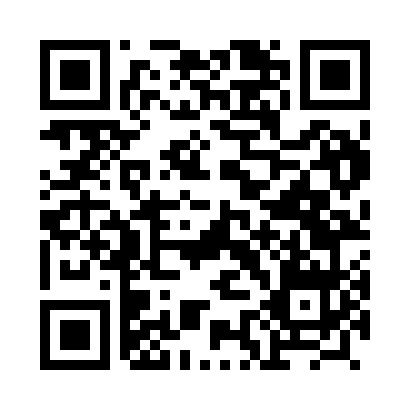 Prayer times for Nasugbu, PhilippinesWed 1 May 2024 - Fri 31 May 2024High Latitude Method: NonePrayer Calculation Method: Muslim World LeagueAsar Calculation Method: ShafiPrayer times provided by https://www.salahtimes.comDateDayFajrSunriseDhuhrAsrMaghribIsha1Wed4:215:3511:553:036:147:242Thu4:205:3511:543:046:147:243Fri4:205:3511:543:046:147:254Sat4:195:3411:543:056:147:255Sun4:195:3411:543:066:157:266Mon4:185:3311:543:066:157:267Tue4:185:3311:543:076:157:268Wed4:175:3311:543:076:157:279Thu4:175:3211:543:086:167:2710Fri4:165:3211:543:086:167:2711Sat4:165:3211:543:096:167:2812Sun4:155:3111:543:096:167:2813Mon4:155:3111:543:106:177:2914Tue4:145:3111:543:106:177:2915Wed4:145:3011:543:116:177:2916Thu4:135:3011:543:116:187:3017Fri4:135:3011:543:126:187:3018Sat4:135:3011:543:126:187:3119Sun4:125:3011:543:136:187:3120Mon4:125:2911:543:136:197:3221Tue4:125:2911:543:146:197:3222Wed4:115:2911:543:146:197:3223Thu4:115:2911:543:156:207:3324Fri4:115:2911:543:156:207:3325Sat4:115:2911:543:166:207:3426Sun4:105:2911:553:166:217:3427Mon4:105:2811:553:176:217:3528Tue4:105:2811:553:176:217:3529Wed4:105:2811:553:176:227:3530Thu4:105:2811:553:186:227:3631Fri4:105:2811:553:186:227:36